Name of Journal: World Journal of GastroenterologyManuscript NO: 44811ManuscriptType: ORIGINAL ARTICLERetrospective StudyEarly gastric cancer diagnostic ability of ultrathin endoscope loaded with laser light sourceSuzuki T et al. Ability of new ultrathin endoscopeTakuto Suzuki, Yoshiyasu Kitagawa, Rino Nankinzan, Taketo YamaguchiTakuto Suzuki, Yoshiyasu Kitagawa, Rino Nankinzan, Department of Endoscopy, Chiba Cancer Center, Chiba 260-8717, JapanTaketo Yamaguchi, Department of Gastroenterology, Chiba Cancer Center, Chiba 260-8717, JapanORCID number: Takuto Suzuki (0000-0002-2706-6734); Yoshiyasu Kitagawa (0000-0003-1374-2292); Rino Nankinzan (0000-0003-1775-7811); Taketo Yamaguchi (0000-0003-0232-2508).Author contributions: Suzuki T designed the research; Suzuki T, Kitagawa Y, Nankinzan R and Yamaguchi T performed the research; Suzuki T, Kitagawa Y and Nankinzan R analyzed the data; Suzuki T wrote the paper.Institutional review board statement: The study was reviewed and approved by the Chiba Cancer Center Institutional Review Board.Informed consent statement: All study participants provided informed written consent prior to study enrolment.Conflict-of-interest statement: The authors have no conflicts of interest to declare.Open-Access: This is an open-access article that was selected by an in-house editor and fully peer-reviewed by external reviewers. It is distributed in accordance with the Creative Commons Attribution Non Commercial (CC BY-NC 4.0) license, which permits others to distribute, remix, adapt, build upon this work non-commercially, and license their derivative works on different terms, provided the original work is properly cited and the use is non-commercial. See: http://creativecommons.org/licenses/by-nc/4.0/Manuscript source: Unsolicited manuscriptCorresponding author: Takuto Suzuki, MD, PhD, Doctor, Department of Endoscopy, Chiba Cancer Center, 666-2 Nitonachou, Chuo-ku, Chiba 260-8717, Japan. taksuzuki@chiba-cc.jpTelephone: +81-43-2645431Fax: +81-43-2628680Received: December 3, 2018Peer-review started: December 3, 2018First decision: January 30, 2019Revised: February 13, 2019Accepted: February 22, 2019 Article in press:Published online:AbstractBACKGROUND Conventionally, the low luminous intensity, low image resolution, and difficulty in operation  been reported with the ultrathin endoscope. However it has markedly advanced recently. The improvement of the diagnostic ability expected.AIMTo compare the early gastric cancer diagnostic ability of an ultrathin endoscope loaded with a laser light source and that of the conventional endoscope.METHODSThe target subjects were 375 consecutive patients who underwent endoscopy at our hospital for post-endoscopic submucosal dissection follow-up of gastric cancer from January to August 2018. During endoscopy, the ultrathin endoscope was used in 140 patients (37.3%), and the conventional endoscope was used in 235 patients (62.7%). Patient background was adjusted using the propensity score matching method, and gastric cancer detection ability was evaluated in the two groups. RESULTSThe gastric cancer detection rate was 7.8% in the ultrathin endoscope group and 7.0% in the conventional endoscope group, and the mean intragastric observation time was 4.1 ± 1.7 min in the ultrathin endoscope group and 4.1 ± 1.9 min in the conventional endoscope group, showing no significant differences between the groups. Moreover, the biopsy implementation rate was 31.8% in the ultrathin endoscope group and 41.1% in the conventional endoscope group, and the biopsy prediction rate was 17.9% and 13.2%, respectively, showing no significant differences between the groups. CONCLUSIONThe gastric cancer diagnostic ability of the ultrathin endoscope loaded with a laser light source was comparable to that of the conventional endoscope. The observation time was also comparable. Thus, endoscopy using the ultrathin endoscope loaded with the laser light source would be the first option in screening examinations of gastric cancer to low invasion. Key words: Conventional endoscope; Gastric cancer; Laser light source; Screening; Ultrathin endoscope© The Author(s) 2019. Published by Baishideng Publishing Group Inc. All rights reserved.Core tip: The gastric cancer diagnostic ability of the ultrathin endoscope loaded with a laser light source is comparable to that of the conventional endoscope. From the view of low invasion, the ultrathin endoscope is superior to the conventional endoscope. Thus, endoscopy using the ultrathin endoscope loaded with the laser light source would be the first option in screening examinations of gastric cancer. Suzuki T, Kitagawa Y, Nankinzan R, Yamaguchi T. Early gastric cancer diagnostic ability of ultrathin endoscope loaded with laser light source. World J Gastroenterol 2019; In pressINTRODUCTIONBarium -ray with photofluorography has been widely used in screening examinations including health checkup it has the effect of decreasing gastric cancer fatality rate[1-3]. However, the sensitivity of this examination method was reportedly limited to 39% in case of early gastric cancer[4]. In order to overcome this drawback, esophagogastroduodenoscopy (EGD) has adopted instead. Since the marked effect of EGD to suppress gastric cancer fatality rate was demonstrated recently, EGD has been widely used in gastric cancer diagnosis[5,6]. However, the patients EGD is an unpleasant examination accompanied by afflictions such as nausea, gag reflex, and choking, and there are also cardiovascular loads[7-9]. Thus, diameter thinning has advanced in the evolution of endoscope, and even an examination using an ultrathin endoscope such as transnasal endoscopy has been promoted[10]. It was reported that  to the heart and lung than those with the conventional endoscope[11-1]. In disseminating endoscopy, an ultrathin endoscope is highly needed. In contrast, the low luminous intensity, low image resolution, and difficulty in operation were reported with the ultrathin endoscope in comparison with the conventional endoscope, and it was also pointed out that the examination time would be longer with the ultrathin endoscope due to the dark field of vision and lower absorption capacity (small channel diameter)[1]. At present, an endoscope using a laser light source has been developed. In comparison with the conventional endoscope using the xenon light source, the field of vision is bright and broad, and high image quality has been achieved with a laser light source. Furthermore, operation has also been improved by expansion of the channel diameter (forceps diameter).Some studies reported that the early gastric cancer diagnostic ability is comparable between the ultrathin and conventional endoscopes, but in other reports the inferiority of the ultrathin endoscope to the conventional endoscope was reported[1-2]. In such reports, the low diagnostic capacity of the ultrathin endoscope was pointed out, particularly in case of small early gastric cancer or gastric cancer in the U region[2]. At this time, the aim was to compare the early gastric cancer diagnostic ability between the ultrathin endoscope and the conventional endoscope loaded with the laser light source. MATERIALS AND METHODSStudy designThis retrospective analysis of database on EGD was conducted at the Chiba Cancer Center, Japan. This was approved by the ethics committee of Chiba Cancer Center, and the contents were displayed on the notice board for in- and outpatients. The study was conducted in accordance with the World Medical Association’s Declaration of Helsinki. All patients provided informed consent to undergo EGD. All authors had access to the study data and approved the final manuscript.PatientsThe target patients were those who underwent endoscopic submucosal dissection (ESD) gastric cancer at this hospital and were undergoing endoscopy thereafter. At this hospital, post-ESD endoscopy is performed initially at 3 mo after ESD, at r after ESD, and thereafter once a year. gastric cancer develops metachronously, patients with a history of ESD have a high risk for gastric cancer. In this study, such patients were targeted. In addition, patients infected with Helicobacter pylori (H. pylori) must receive eradication therapy.  375 consecutive patients who underwent endoscopy at this hospital from January to August 2018 were in this study atients with postoperative gastric remnant were excluded. At this hospital, the ultrathin endoscope s being used in the same manner as the conventional endoscope, and in the patients who prefer transnasal endoscopy, the ultrathin endoscopes used. In this study, the ultrathin endoscope was used in 140 patients (37.3%), and the conventional endoscope was used in 235 patients (62.7%). The endoscopists in charge were specialists authorized by the Japan Gastroenterological Endoscopy Society and nonspecialists. In order to investigate the diagnostic ability of the ultrathin endoscope, the backgrounds were adjusted with the group using the conventional endoscope by the propensity score (PS) matching method to compare gastric cancer detection rate as the primary evaluation item and intragastric observation time, biopsy implementation rate, biopsy prediction rate, and details of detected gastric cancers as the secondary evaluation items.Ultrathin endoscope using laser light sourceAn endoscopic system using laser light source (LASEREO, Fujifilm, Japan) was used. This system has two lasers with different wavelengths. One is white light laser (wavelength 450 ± 10 nm) providing wide-spectrum white light illumination suitable for general observation. The other is blue laser imaging mode laser (wavelength 410 ± 10 nm) with characteristics of short wavelength and narrowband. Therefore, in comparison with the endoscope system using the conventional xenon light source, it is feasible to visualize a brighter and higher-resolution image. The ultrathin endoscope (EG-L580NW) used in this system is 5.8 mm in scope outside diameter, 2.4 mm in forceps diameter, and 140°in viewing angle showing markedly improved performance as compared with the previous ultrathin endoscope. It can be used in not only the transoral but also transnasal route. As the conventional endoscope, EG-L590WR, EG-L590ZW, or EG-L600ZW was used.Propensity score matchingWe created a PS-matched cohort by attempting to match a patient who underwent the examination with an ultrathin endoscope with a patient who underwent the examination with a conventional endoscope (1:1 match) using a greedy nearest neighbor-matching technique. A caliper width of 0.05 of the standard deviation for the logit of the PS was used for the developed PS. After matching, crude comparisons of the matched cohorts were made. n matching covariates that could possibly influence the detection of gastric cancer were used, namely age, sex, degree of gastric mucosa atrophy, and endoscopist. Statistical analysisThe clinical data were calculated as mean value with standard deviation, median value with range, and rate with 95% confidence interval (CI). In comparison between the two groups, Student’s t-test was used analyz numerical values hi-square and Fisher’s exact tests were used analyz rate values. A P-value < 0.05 was considered to indicate statistical significance. Statistical analyses were performed using SPSS version 23.0 for Windows (IBM Japan, Ltd., Japan). RESULTSThe ultrathin endoscope was used via the transnasal route in 41 patients (29.3%) and transoral route in 99 patients (70.7%). In the conventional endoscope group, a sedative agent was used in 74 patients (31.5%). to post-ESD, the patients were supposed to have undergone H. pylori eradication therapy H. pylori-positive patients accounted for only 3.7% of the whole. Table 1 shows the patient backgrounds and results of the two groups before matching. After matching 140 patients of the ultrathin endoscope group and 235 patients of the conventional endoscope group, 129 patients in each group were adopted for analysis. The C-statistic of PS score was 0.557. Table 2 shows the matching results and balances. Table 3 shows the patient backgrounds of the two groups after matching. Gastric cancer was detected in 10 patients (7.8%, 95%CI 3.1%–12.4%) of the ultrathin endoscope group and 9 patients (7.0%, 95%CI 2.6%-11.4%) of the conventional endoscope group, showing no significant difference between the two groups (P = 0.81). All detected gastric cancers were in the early stage, and the median tumor size (range) was 7.5 mm (3-30 mm) in the ultrathin endoscope group and 6.0 mm (3-15 mm) in the conventional endoscope group, showing no significant difference between the two groups (P = 0.42). The region (U/M+L) of detected gastric cancer was 4/6 in the ultrathin endoscope group and 2/7 in the conventional endoscope group, showing no significant difference (P = 0.41) (Table 4). In addition, the mean intragastric observation time was 4.1 ± 1.7 min in the ultrathin endoscope group and 4.1 ± 1.9 min in the conventional endoscope group, showing no significant difference (P = 0.96). The biopsy implementation rate was 31.8% (95%CI 23.8%-39.8%) in the ultrathin endoscope group and 41.1% (95%CI 32.6%-49.6%) in the conventional endoscope group, showing no significant difference (P = 0.12) but a tendency to be lower in the former. The biopsy prediction rate was 17.9% (95%CI 7.9%-27.9%) and 13.2% (95%CI 5.2%-21.2%) in the ultrathin and conventional endoscope groups, respectively, showing no significant difference (P = 0.48) but a tendency to be lower also in the (Table 5). Figures 1 and 2 show the patients in whom gastric cancer was actually detected. DISCUSSIONIn this study it was shown that the ultrathin endoscope loaded with a laser light source can detect gastric cancer at the same rate as the conventional endoscope. the problems  dark image, low image quality, and weak absorption power he inferiority of the ultrathin endoscope to the conventional endoscope in gastric cancer detection rate  reported-2]. However, the ultrathin endoscope loaded with the laser light source is markedly different from the conventional endoscope system using the xenon light source, and the image quality and brightness have been improved. In this study, patients with a history of ESD gastric cancer were . Gastric cancer tends to multiply metachronously. In addition, according to the World Health Organization, H. pylori is the definite carcinogen of gastric cancer, and he majority of patients targeted in this study eradication therapy. The onset rate of gastric cancer is reduced by H. pylori eradication therapy, but a certain risk of gastric cancer remains even after eradication such patients have a higher risk of gastric cancer than the general population[2]. The ultrathin endoscope showed a diagnostic ability that was not inferior to that in the conventional endoscope even in such patients. It was thus far unavoidable to extend the examination time due to the poor absorption capacity, dark image, and narrow viewing angle, but in case of the ultrathin endoscope loaded with the laser light source, the examination time was comparable to the conventional endoscope, to the improvement of absorption capacity brought about by expansion of forceps diameter and the expansion of observation range brought about by the improvement of viewing angle and brightness. As one of the factors, it is estimated that the amount of highly viscous gastric mucosa was small after the aforementioned H. pylori eradication therapy and the time required for mucosa washing and accompanying absorption could be shortened. However, the number of H. pylori-negative patients is expected to increase hereafter, the situation s considered to reflect the current status. Detected gastric cancers were not different between the two groups in lesion site and size. The lower diagnostic ability of the ultrathin endoscope was pointed out in the previous studies in the diagnosis of small gastric cancers < 20 mm in the U region, but such tendency was not seen in this study[2,2]. Furthermore, the biopsy implementation and prediction rates were not significantly different between the two groups. There was rather a tendency of the biopsy implementation rate to be lower and the biopsy prediction rate to be higher in the ultrathin endoscope group. The reason for such tendency was not clear, but it was suggested that the ultrathin endoscope  provide appropriate findings. here are limitations in this study. First, this was a retrospective study, but the bias could be minimized in the investigation by matching the backgrounds using the PS matching method. Next, the ultrathin endoscope was used via not only the transnasal but also the transoral route in this study for pooled analysis and a sedative agent was frequently used in the conventional endoscope group the influence of these facts on the analysis cannot be negated. Lastly, this study was performed in a limited number of patients at a single medical institution. It is therefore desired to perform a prospective multicenter study hereafter. As EGD becomes widely known as a gastric cancer diagnostic procedure, the ultrathin endoscope may become the first-choice screening examination in gastric cancer diagnosisdue to low invasion. ARTICLE HIGHLIGHTS Research backgroundAn ultrathin endoscope ha low luminous intensity, low image resolution, and difficulty in operation. the ultrathin endoscopy is a useful tool screening endoscopy because of low invasion. Research motivationRecently endoscopic technology has markedly advanced. The improvement of the diagnostic ability of ultrathin endoscope has . Research objectivesIn this study, early gastric cancer diagnostic ability of an ultrathin endoscope loaded with a laser light source was compared with that of the conventional endoscope. Research methodsThe subjects were 375 consecutive patients who underwent endoscopy at our hospital for post-endoscopic submucosal dissection follow-up of gastric cancer from January to August 2018. During endoscopy, the ultrathin endoscope was used in 140 patients (37.3%), and the conventional endoscope was used in 235 patients (62.7%). Patient background was adjusted using the propensity score matching method, and gastric cancer detection ability was evaluated in the two groups.Research resultsThe gastric cancer detection rate was 7.8% in the ultrathin endoscope group and 7.0% in the conventional endoscope group, and the mean intragastric observation time was 4.1 ± 1.7 min in the ultrathin endoscope group and 4.1 ± 1.9 min in the conventional endoscope group, showing no significant differences between the groups. Moreover, the biopsy implementation rate was 31.8% in the ultrathin endoscope group and 41.1% in the conventional endoscope group, and the biopsy prediction rate was 17.9% and 13.2%, respectively, showing no significant differences between the groups. Research conclusionsThe gastric cancer diagnostic ability of the ultrathin endoscope loaded with a laser light source was comparable to that of the conventional endoscope. The observation time was also comparable. Thus, endoscopy using the ultrathin endoscope loaded with the laser light source would be the first option in screening examinations of gastric cancerto  low invasion. REFERENCES1 Oshima A, Hirata N, Ubukata T, Umeda K, Fujimoto I. Evaluation of a mass screening program for stomach cancer with a case-control study design. Int J Cancer 1986; 38: 829-833 [PMID: 3793262 DOI: 10.1002/ijc.2910380608]2 Fukao A, Tsubono Y, Tsuji I, HIsamichi S, Sugahara N, Takano A. The evaluation of screening for gastric cancer in Miyagi Prefecture, Japan: A population-based case-control study. Int J Cancer 1995; 60: 45-48 [PMID: 7814150 DOI: 10.1002/ijc.2910600106]3 Tsubono Y, Hisamichi S. Screening for gastric cancer in Japan. Gastric Cancer 2000; 3: 9-18 [PMID: 11984703]4 Nisizawa M. Present status and prospect for cancer screening (in Japanese). J Gastroenterol Mass Surv 1993; 78: 100-1035 Hamashima C, Ogoshi K, Okamoto M, Shabana M, Kishimoto T, Fukao A. A community-based, case-control study evaluating mortality reduction from gastric cancer by endoscopic screening in Japan. PLoS One 2013; 8: e79088 [PMID: 24236091 DOI: 10.1371/journal.pone.0079088]6 Matsumoto S, Yoshida Y. Efficacy of endoscopic screening in an isolated island: A case-control study. Indian J Gastroenterol 2014; 33: 46-49 [PMID: 23996741 DOI: 10.1007/s12664-013-0378-2]7 Brandt LJ. Patients' attitudes and apprehensions about endoscopy: How to calm troubled waters. Am J Gastroenterol 2001; 96: 280-284 [PMID: 11232665 DOI: 10.1111/j.1572-0241.2001.03508.x]8 Hart R, Classen M. Complications of diagnostic gastrointestinal endoscopy. Endoscopy 1990; 22: 229-233 [PMID: 2147002 DOI: 10.1055/s-2007-1010734]9 Bough EW, Meyers S. Cardiovascular responses to upper gastrointestinal endoscopy. Am J Gastroenterol 1978; 69: 655-661 [PMID: 707460 DOI: 10.1016/S0016-5107(78)73508-X]10 Amin MR, Postma GN, Setzen M, Koufman JA. Transnasal esophagoscopy: A position statement from the American Bronchoesophagological Association (ABEA). Otolaryngol Head Neck Surg 2008; 138: 411-414 [PMID: 18359345 DOI: 10.1016/j.otohns.2007.12.032]11 Yagi J, Adachi K, Arima N, Tanaka S, Ose T, Azumi T, Sasaki H, Sato M, Kinoshita Y. A prospective randomized comparative study on the safety and tolerability of transnasal esophagogastroduodenoscopy. Endoscopy 2005; 37: 1226-1231 [PMID: 16329022 DOI: 10.1055/s-2005-921037]1 Preiss C, Charton JP, Schumacher B, Neuhaus H. A randomized trial of unsedated transnasal small-caliber esophagogastroduodenoscopy (EGD) versus peroral small-caliber EGD versus conventional EGD. Endoscopy 2003; 35: 641-646 [PMID: 12929057 DOI: 10.1055/s-2003-41513]1 Mori A, Ohashi N, Maruyama T, Tatebe H, Sakai K, Shibuya T, Inoue H, Okuno M, Fushimi N, Asano T. Cardiovascular tolerance in upper gastrointestinal endoscopy using an ultrathin scope: Prospective randomized comparison between transnasal and conventional oral procedures. Dig Endosc 2008; 20: 79-83 [DOI: 10.1111/j.1443-1661.2008.00780.x]1 Nakata H, Oka M, Magari H, Inoue I, Iguchi M, Yanaoka K, Tamai H, Arii K, Ichinose M. Prospective study comparing transoral and transnasal upper gastrointestinal endoscopy on the cardiorespiratory parameter and tolerability (in Japanese). Gastroenterol Endosc 2007; 49: 2684-2689 [DOI: 10.11280/gee1973b.49.2684]1 Kawai T, Miyazaki I, Yagi K, Kataoka M, Kawakami K, Yamagishi T, Sofuni A, Itoi T, Moriyasu F, Osaka Y, Takagi Y, Aoki T. Comparison of the effects on cardiopulmonary function of ultrathin transnasal versus normal diameter transoral esophagogastroduodenoscopy in Japan. Hepatogastroenterology 2007; 54: 770-774 [PMID: 17591059 DOI: 10.1111/j.1523-5378.2007.00489.x]1 Tatsumi Y, Harada A, Matsumoto T, Tani T, Nishida H. Current status and evaluation of transnasal esophagogastroduodenoscopy. Dig Endosc 2009; 21: 141-146 [PMID: 19691759 DOI: 10.1111/j.1443-1661.2009.00891.x] Sorbi D, Gostout CJ, Henry J, Lindor KD. Unsedated small-caliber esophagogastroduodenoscopy (EGD) versus conventional EGD: A comparative study. Gastroenterology 1999; 117: 1301-1307 [PMID: 10579971 DOI: 10.1016/S0016-5085(99)70280-5] Catanzaro A, Faulx A, Isenberg GA, Wong RC, Cooper G, Sivak MV Jr, Chak A. Prospective evaluation of 4-mm diameter endoscopes for esophagoscopy in sedated and unsedated patients. Gastrointest Endosc 2003; 57: 300-304 [PMID: 12612506 DOI: 10.1067/mge.2003.113] Murata A, Akahoshi K, Sumida Y, Yamamoto H, Nakamura K, Nawata H. Prospective randomized trial of transnasal versus peroral endoscopy using an ultrathin videoendoscope in unsedated patients. J Gastroenterol Hepatol 2007; 22: 482-485 [PMID: 17376037 DOI: 10.1111/j.1440-1746.2006.04730.x]2 Yoshida Y, Hayami Y, Matuoka M, Nakayama S. Comparison of endoscopic detection rate of early gastric cancer and gastric adenoma using transnasal EGD with that of transoral EGD. Dig Endosc 2008; 20: 184-189 [DOI: 10.1111/j.1443-1661.2008.00804.x]2 Nakata H, Enomoto S, Maekita T, Inoue I, Ueda K, Deguchi H, Shingaki N, Moribata K, Maeda Y, Mori Y, Iguchi M, Tamai H, Yamamichi N, Fujishiro M, Kato J, Ichinose M. Transnasal and standard transoral endoscopies in the screening of gastric mucosal neoplasias. World J Gastrointest Endosc 2011; 3: 162-170 [PMID: 21954413 DOI: 10.4253/wjge.v3.i8.162]2 Hayashi Y, Yamamoto Y, Suganuma T, Okada K, Nego M, Imada S, Imai M, Yoshimoto K, Ueki N, Hirasawa T, Uragami N, Tsuchida T, Fujisaki J, Hoshino E, Takahashi H, Igarashi M. Comparison of the diagnostic utility of the ultrathin endoscope and the conventional endoscope in early gastric cancer screening. Dig Endosc 2009; 21: 116-121 [PMID: 19691786 DOI: 10.1111/j.1443-1661.2009.00840.x]2 Fukase K, Kato M, Kikuchi S, Inoue K, Uemura N, Okamoto S, Terao S, Amagai K, Hayashi S, Asaka M; Japan Gast Study Group. Effect of eradication of Helicobacter pylori on incidence of metachronous gastric carcinoma after endoscopic resection of early gastric cancer: An open-label, randomised controlled trial. Lancet 2008; 372: 392-397 [PMID: 18675689 DOI: 10.1016/S0140-6736(08)61159-9]P-Reviewer: Christodoulidis G, Sitkin S S-Editor: Yan JPL-Editor: Filipodia E-Editor:Specialtytype: Gastroenterology and hepatology 
Countryoforigin: Japan Peer-reviewreportclassification
GradeA(Excellent): 0
GradeB(Verygood): 0
GradeC(Good): C, C
GradeD(Fair): 0
GradeE(Poor): 0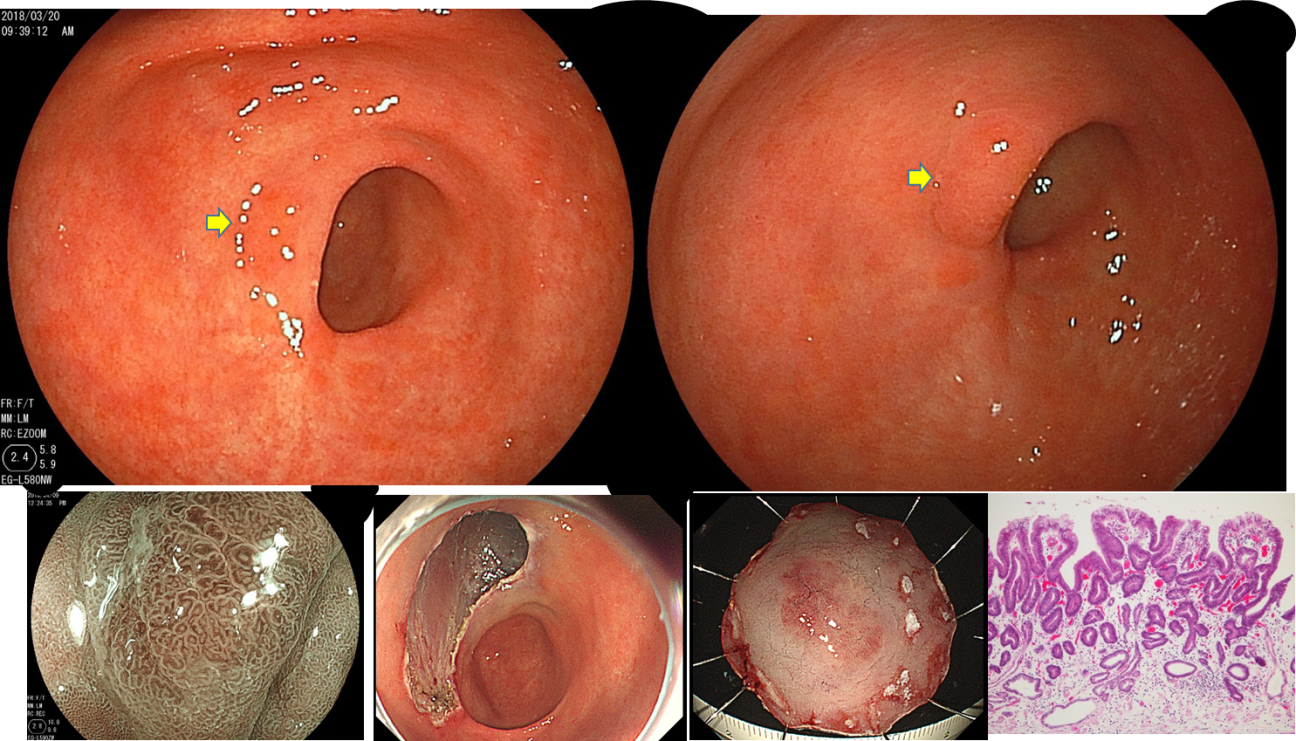 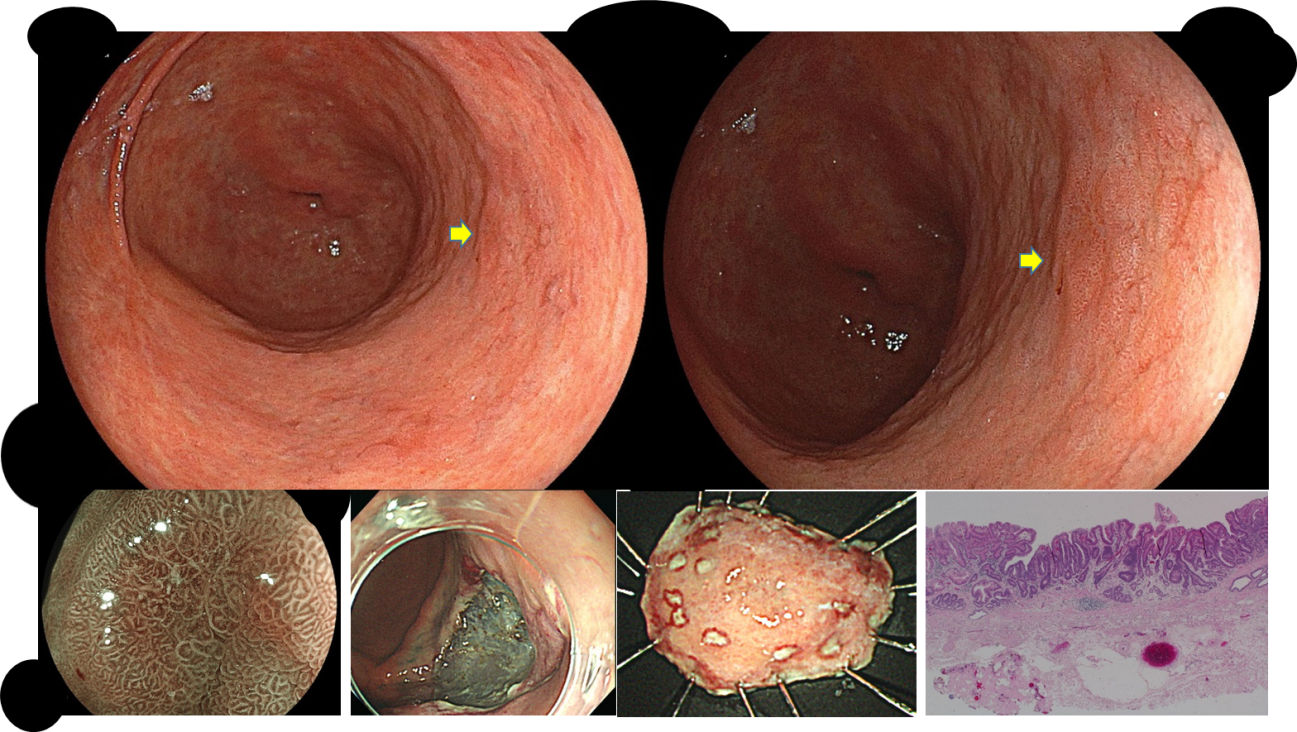 Table 1 Clinical background, gastric cancer detection rates, and the details of the two groups before matchingTable 2 Confirmation of propensity score matching results and balances Data: Mean ±  or n % ASD: Absolute standardized difference.Table 3 Clinical background of the two groups after matching Table 4 Gastric cancer detection rates and details of detected gastric cancers in the two groups after matching Table 5 Comparison of intragastric observation time, biopsy implementation rate, and biopsy prediction rate between the two groupsCI: Confidence interval.Ultrathin endoscopeConventional endoscopeP valueNumber of screened subjects140235Transnasal41 (29.3%)0 (0%)-Sedation16 (11.4%)74 (31.5%)< 0.001Age, median (range) 74 (43-89)73 (43-93)0.49Gender, male99 (70.7%)187 (79.6%)0.05Helicobacter pylori positive6 (4.3%)9 (3.8%)0.83Atrophy, open type108 (77.1%)197 (83.8%)0.11Operator (expert/nonexpert)99/41178/570.28Number of gastric cancer1220Number of subjects with gastric cancer/detection rate12 (8.6%)18 (7.7%)0.75Location(U/M, L)4/4,43/11,60.22Size, median (range)5 (3-30)6.5 (3-18)0.37Morphological type (,)0, 6/0, 62, 6/0, 120.09Depth of invasion (m/sm)10/220/00.06Full cohortFull cohortFull cohortPropensity score-matched cohortPropensity score-matched cohortPropensity score-matched cohortConventionalUltrathinASD %ConventionalUltrathinASD %n235140129129Age yr73.1 ± 7.673.2 ± 7.61.973.2 ± 7.673.4 ± 7.12.7Male187, 79.699, 70.720.698, 76.097, 75.21.8Specialist178, 75.799, 70.711.495, 73.692, 71.35.2Atrophy198, 84.3108, 77.118.1103, 79.8107, 82.98Ultrathin endoscopeConventional endoscopeP valueNumber of screened subjects129129Age, median (range) 74 (52-89)74 (47-87)0.46Gender, males108 (77.1%)99 (76.7%)0.16Helicobacter pylori positive5 (3.9%)4 (3.1%)0.73Atrophy, open type107 (82.9%)103 (79.8%)0.52Operator expert/nonexpert92/3795/340.68Ultrathin endoscopeConventional endoscopeP valueNumber of gastric cancer109Number of subjects with gastric cancer/detection rate10 (7.8%)9 (7.0%)0.81Location (U/M+L)4/4+22/6+10.41Size, median (range) 7.5 (3-30)6.0 (3-15)0.42Morphological type ()0, 6/0, 40, 2/0, 70.10Depth of invasion (m/sm)8/29/00.16Ultrathin endoscopeConventional endoscopeP valueObservation time of stomach min4.1 ± 1.74.1 ± 1.90.96Biopsy implementation rate31.8% (41/129)(95%CI 23.8-39.8)41.1% (53/129)(95%CI 32.6-49.6)0.12Biopsy prediction rate17.9% (10/56)(95%CI 7.9-27.9)13.2% (9/68)(95%CI 5.2-21.2)0.48